Výkonný výbor okresního fotbalového svazu České Budějovice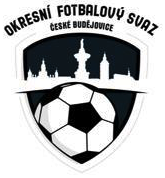 Nám. Přemysla Otakara II. č. 33  PSČ 370 21Tel. :  723 505 600,  e-mail  ofs.cb@seznam.cz________________________________________________________________________________Zápis ze schůze STK č. 30 ze dne 22.6.2022              Přítomni    :   Franěk, Šmejkal,  Ferebauer, Čečka, Koláček               Omluven   :   Chalupa        1)   STK provedla kontrolu zápisů 26. kola okresního přeboru + III. třídy mužů,               18. kola IV. třídy mužů, 22. kolo OP mladší přípravky a utkání mládežnických                družstev jarní nadstavby.              STK schvaluje všechna odehraná utkání.       2.)   STK projednala zápis z utkání 26. kola OP mužů Loko B – Jankov B.              V zápisu je uveden hlavní pořadatel Štěpán Sahan ID 85091786              současně i jako asistent rozhodčího č. 2.             STK uděluje dle RMS článek 17/písm. k) oddílu Loko B pokutu ve výši 200,- Kč.             STK předává hlavního rozhodčího zápasu Josefa Šafránka ID 62110313             k řešení komisi rozhodčích.                                       Vítězové sezóny 2021 - 2022.                         Okresní přebor muži               -    FK BOREK                         III. třída muži                           -    SK VČELNÁ                         IV. třída muži                          -    TJ BAVOROVICE                        Okresní přebor dorost            -     TJ DŘÍTEŇ                        Okresní přebor starší žáci      -     TJ MOKRÉ                        Okresní přebor mladší žáci    -     SJ HRDĚJOVICE                                           Nejlepší  střelci  OFS             Okresní přebor muži             -     DMYTRO SERBIN      SK Dobrá Voda             III. třída muži                         -     JAN GRUBER            SK Včelná             IV. třída muži                        -     JIŘÍ KLIČKA                SK Koloděje             Okresní přebor dorost           -    ŠIMON PARÝZEK      TJ Dříteň             Okresní přebor starší žáci     -    MICHAL ŠACHL         SK Lišov             Okresní přebor mladší žáci   -    ADAM BENDÍK           SJ Hrdějovice                                    G r a t u l u j e m e  !           Vyhlášení nejlepších střelců bude provedeno na losovacím aktivu            OFS v pátek dne 1. července v areálu VŠTE na Okružní ulici  517           se začátkem v 17.00 hod. Prezence od 16.45 hod.           Zajistěte účast nejlepších střelců soutěží OFS.              STK děkuje všem hráčům a funkcionářům za jejich činnost,                    přeje příjemnou dovolenou a nabrání nových sil                                    do ročníku 2022 – 2023 .        Zapsal     :   Miroslav Šmejkal        Schválil    :  Karel Franěk